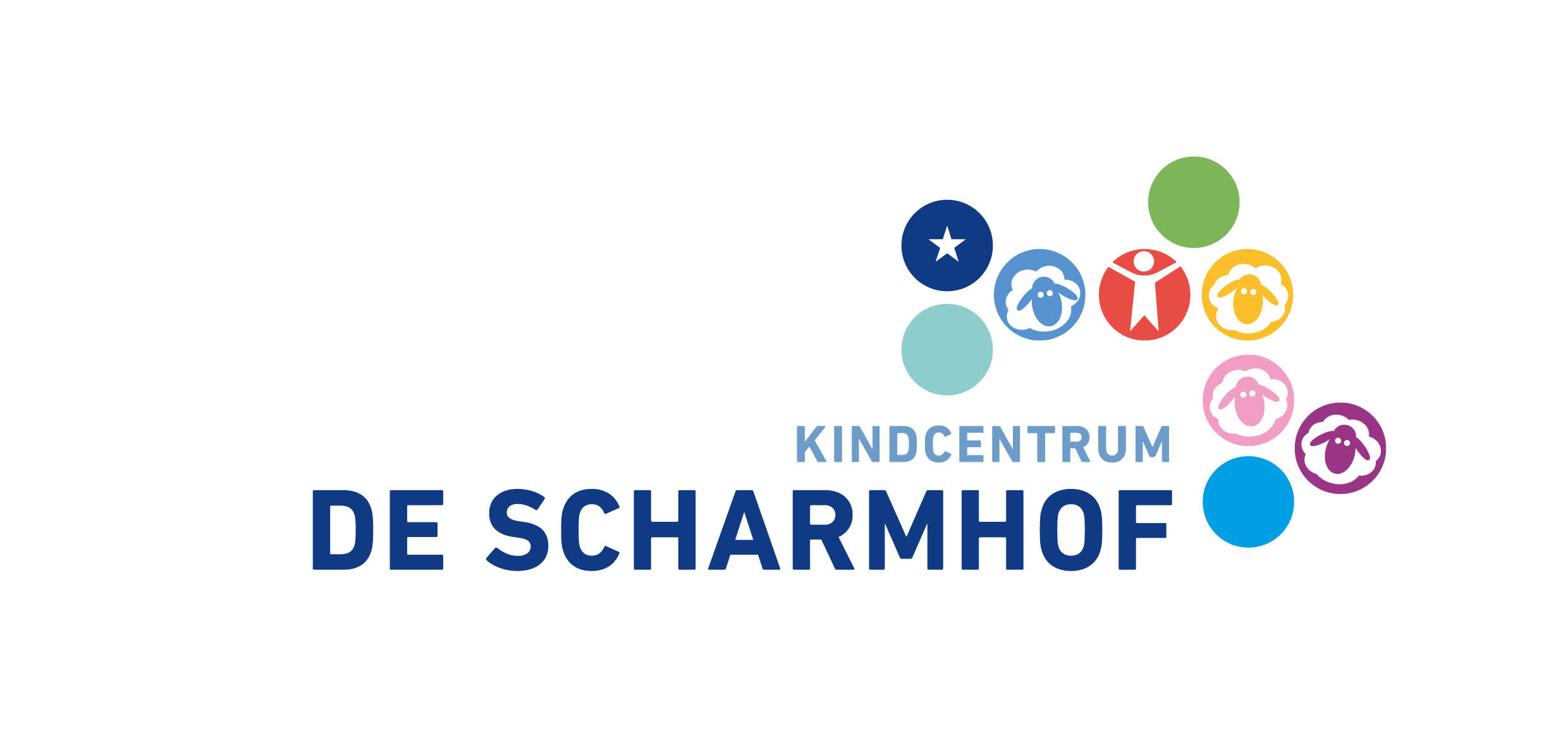 Sociaal veiligheidsbeleidInhoudsopgaveInleiding											2Toelichting begrippen									3Korte beschrijving van onze school							3Onze visie op schoolveiligheid								4Vertaling naar de praktijk								4InleidingSinds augustus 2015 is de ‘Wet Veiligheid op school’ ingevoerd. De wet heeft als doel dat scholen zich inspannen om pesten tegen te gaan en dat scholen zorgen voor sociale veiligheid. Incidenten zoals ongepast gedrag, pesten, (seksuele) intimidatie, diefstal, discriminatie en agressie worden voorkomen. Dat kan door op tijd te signaleren en hier gericht tegen op te treden. In de wet staat dat scholen:Een sociaal veiligheidsbeleid moeten voeren.Een aanspreekpunt moet hebben waar kinderen en ouders pesten kunnen melden. Ook moet iemand het pestbeleid op school coördineren. Dit kan dezelfde persoon zijn, maar dat hoeft niet.Een jaarlijkse monitoring van de veiligheidsbeleving van kinderen uitvoeren, zodat er altijd een actueel en representatief beeld is van de situatie op school. Ad1: Van scholen wordt verwacht dat ze alles doen wat nodig is om leerlingen een veilige omgeving te bieden. Dit vraagt van scholen dat ze een actief veiligheidsbeleid voeren dat doeltreffend is. Monitoring van de sociale veiligheid van leerlingen geeft daarover meer informatie. Als resultaten daartoe aanleiding geven, kan de school op basis van deze gegevens het beleid aanpassen. Ad2:De anti-pest coördinator kent vier taken:Fungeren als aanspreekpunt voor ouders en kinderen als belangenbehartiging.Het leveren van een actieve bijdrage aan een sociaal veilig kindcentrumklimaat door het geven van voorlichting en het organiseren van preventieve activiteiten.Fungeren als gesprekspartner en beleidsadviseur op het gebied van sociale veiligheid.Coördinatie van anti-pestbeleid van het kindcentrum.Ad3:Aan de monitoring zijn vanuit de wet eisen gesteld. De school moet ervoor zorgen dat de monitor-gegevens voor de inspectie toegankelijk zijn en beschikbaar worden gesteld. Het instrument moet:betrouwbaar en valide zijn;inzicht geven in de ervaring van leerlingen over de sociale en fysieke veiligheid op school;inzicht geven of leerlingen te maken hebben met aantasting van de sociale en fysieke veiligheid;inzicht geven hoe het is gesteld met het welbevinden van leerlingen op school;gestandaardiseerd, jaarlijks en representatief zijn.In ons voorliggende veiligheidsbeleid is beschreven op welke wijze kindcentrum de Scharmhof bovenstaande bepalingen uit de wet vertaald naar het dagelijks handelen. In dit plan zijn alle verplichte zaken vastgelegd, zodat te allen tijde terug te vinden is wat een gebruikelijke handelswijze is van directie, leerkrachten/medewerkers en andere betrokkenen. Veranderende omstandigheden of nieuwe inzichten kunnen aanpassingen op de procedures en werkwijzen nodig maken. In ons veiligheidsbeleid zijn verwijzingen opgenomen naar diverse protocollen en beleidsdocumenten. Dit veiligheidsbeleid moet dan ook vooral gezien worden gezien als een raamwerk waarin visie, beleid, procedures en contactgegevens overzichtelijk bij elkaar staan.  Toelichting begrippen In de ‘Wet veiligheid op school’ worden een aantal begrippen genoemd. Hieronder lichten wij deze begrippen verder toe:Veiligheid op school:Een school/kindcentrum is veilig als de psychische, sociale en fysieke veiligheid van leerlingen niet door handelingen van anderen worden aangetast.Fysieke veiligheid:Aantasting van de lichamelijke integriteit, bijvoorbeeld door het toebrengen van lichamelijke pijn of letsel; denk bijvoorbeeld aan geweld in de vorm van slaan, schoppen etc.Sociale veiligheid:Aantasting van de integriteit in het intermenselijk verkeer, bijvoorbeeld door uitschelden, belachelijk maken, achterstelling en discriminatie, vernedering, buitensluiten etc. Psychische veiligheid:Aantasting van de geestelijke gezondheid, zoals door het uitoefenen van ongeoorloofde druk en bedreiging, manipulatie etc. Pesten: Het herhaald ongewenst gedrag waartegen iemand zich niet kan verdedigen en wat in allerlei vormen voorkomt. Van kleinerende opmerkingen tot openlijke kritiek en intimidatie. Van flauwe grappen tot fysiek geweld. Van roddelen tot isolatie en cyberpesten. Intimidatie:Iemands gedrag beïnvloeden door hem angst aan te jagen door te dreigen met negatieve gevolgen. Dit kan lichamelijk geweld betreffen, maar kan ook (non-) verbaal plaatsvinden door het maken van opmerkingen, gebaren en handelingen die het slachtoffer als ongewenst ervaart. Het betreft seksuele intimidatie als de gedragingen, opmerkingen of handeling een seksueel karakter hebben. Discriminatie:Er is sprake van discriminatie als leerlingen anders worden behandeld dan anderen op grond van hun afkomst, geslacht, seksuele geaardheid, leeftijd, handicap of chronische aandoening, politieke gezindheid, arbeidsrelatie, arbeidscontract, burgerlijke staat, nationaliteit, godsdienst of levensbeschouwing. Agressie en geweld:Hier geldt grofweg een onderverdeling in drie vormen:Verbale agressie: uitschelden, schreeuwen of zeer fel in discussie gaanFysieke agressie: schoppen, duwen, slaan, spugen, bijten, vernielenPsychische agressie: iemand verbaal of schriftelijk bedreigen, intimideren, chanteren of vernederen, (cyber)pesten. Korte beschrijving van ons kindcentrumKC de Scharmhof is een kindcentrum voor kinderen van 0 tot 13 jaar. De school ligt in het centrumgebied van de wijk Peelo in het noorden van Assen.De leerlingen komen uit deze wijk en uit de omliggende wijken: het Noorderpark, Marsdijk en Pittelo.
De school is de gehele dag open van 7.00 tot 19.00 uur. We bieden een breed pakket van onderwijs en opvang, om zo de optimale ontwikkeling van kinderen te ondersteunen. Het kindcentrum telt ongeveer 400 kinderen, die verdeeld zijn over 18 onderwijs- en opvanggroepen. Directie, team en ondersteunend personeel bestaat uit 45 medewerkers. Wij maken onderdeel uit van CKC Drenthe. 
In ons kindcentrum leren en spelen kinderen, binnen en buiten schooltijd en kunnen daar hun talenten in de volle breedte ontwikkelen.Onze visie op veiligheidDe afgelopen jaren heeft het team van kindcentrum De Scharmhof veel aandacht besteed aan een goed pedagogisch klimaat. Respect en Veiligheid spelen hierin een belangrijke rol. Dit zijn belangrijke voorwaarden om goed te kunnen functioneren en te kunnen ontwikkelen. Onlangs zijn wij overgestapt op de aanpak van Positive Behaviour Support.Dit is een locatiebrede aanpak die gericht is op het creëren van een omgeving die leren bevordert en gedragsproblemen voorkomt. Dit begint bij het gezamenlijk formuleren van de waarden die wij belangrijk vinden. Bij deze waarden formuleren we gedragsverwachtingen en deze leren we de kinderen aan. Adequaat gedrag wordt hierna systematisch positief bekrachtigd. Hiermee bouwen we aan een veilig en positief klimaat in ons kindcentrum, waarin elk kind zich optimaal kan ontwikkelen.Iedereen draagt actief bij aan het versterken van dit klimaat. Door observaties en vragenlijsten houden wij de sociaal-emotionele ontwikkeling van de kinderen bij. Zodra wij merken dat kinderen zich niet veilig en vertrouwd voelen, ondernemen wij in overleg met de ouders, actie. Omdat het gedrag op school/opvang en thuis een wisselwerking heeft, verwachten wij van ouders hetzelfde. Als ouders thuis constateren dat school/opvang niet veilig is voor het kind, horen wij dit graag.Als uitgangspunt geldt dat ons kindcentrum een plek moet zijn waar rust heerst, waar kinderen, medewerkers en ouders zich thuis voelen en veilig weten. Waar alle betrokkenen respectvol, prettig en vriendelijk met elkaar omgaan. Dat betekent concreet: Voor kinderen dat zij:niet pesten of gepest worden;zichzelf mogen en kunnen zijn;weten dat geweld, (seksuele) intimidatie, pesten en discriminatie niet getolereerd;bij iemand terecht kunnen als er problemen zijn;serieus genomen worden door alle medewerkers;op de hoogte zijn van de duidelijke afspraken over dit alles. Voor ouders/verzorgers dat zij:erop kunnen vertrouwen dat hun kinderen graag naar het kindcentrum gaan;weten dat een prettige omgang wordt bevorderd; weten dat geweld, (seksuele) intimidatie, pesten en discriminatie niet getolereerd;een open oor kunnen vinden voor problemen;weten dat signalen worden opgepakt en problemen aangepakt;serieus genomen worden door medewerkers;weten dat er duidelijke afspraken over dit alles zijn, vastgelegd in protocollen rondom klimaat en veiligheid;Voor personeel en andere medewerkers dat zij:met respect bejegend worden door leerlingen, ouders/verzorgers en collega's,betrokken worden bij het scheppen van een goede werksfeer;weten dat geweld, (seksuele) intimidatie, pesten en discriminatie niet getolereerd;ergens terecht kunnen met signalen;weten dat signalen worden opgepakt en problemen worden aangepakt;duidelijkheid hebben over wat er gebeurt bij calamiteiten;weten dat er duidelijke afspraken over dit alles zijn, vastgelegd in protocollen rondom schoolklimaat en veiligheid;Vertaling naar de praktijkOm uitvoering te geven aan de ‘Wet veiligheid op school’ hebben wij afspraken gemaakt over de toepassing in de praktijk. Belangrijk hierin is het tijdig signaleren en, indien nodig, gericht optreden. Met elkaar houden wij ons aan de gemaakte afspraken en protocollen. Concreet betekent dit het volgende: We hebben een gedragsverwachtingen met elkaar afgesproken die ieder schooljaar opnieuw onder de aandacht van teamleden, kinderen en hun ouders worden gebracht. Elke week staat er 1 gedragsverwachting centraal. Deze komt ook altijd in de nieuwsbrief die elke week uitkomt. Er is een PBSteam actief die de regels, lessen, registraties en studiedagen rondom PBS initieert.In ons lesaanbod schenken wij structureel aandacht aan de sociale vaardigheden. Elke week staat er een PBSregel centraal.We starten en eindigen bijna iedere schooldag met een grote kring, waar tijdens het kringgesprek tijd en ruimte is om naar elkaar te kijken, te luisteren en te vertellen. Hierdoor ontstaat begrip tussen de leerlingen onderling. De kring draagt in ruime mate bij aan het voorkomen van of oplossen van ruzies en conflicten.Eens in de twee jaar wordt de tevredenheidspeiling van Vensters  onder ouders afgenomen. Ouders worden bevraagd over het onderwijs en de werkomstandigheden op onze school, waarbij ook aspecten t.a.v. veiligheid meegenomen worden. De resultaten worden besproken met het team en de medezeggenschapsraad. De input hiervan wordt gebruikt voor het schoolplan en de managementrapportages. Elk jaar wordt de tevredenheidspeiling van Vensters onder leerlingen en leerkrachten afgenomen. Leerlingen en leerkrachten worden bevraagd over het onderwijs en de werkomstandigheden op onze school, waarbij ook aspecten t.a.v. veiligheid meegenomen worden. De resultaten worden besproken met het team, de leerlingen en de medezeggenschapsraad. De input wordt gebruikt voor het schoolplan en de managementrapportages. Gedragscode: op onze school is een door het bestuur van CKC-Drenthe vastgestelde gedragscode van kracht. Alle leerkrachten, ouders, kinderen en bezoekers van de school worden geacht zich aan de code te houden. Voor belangstellenden is de code ter inzage beschikbaar. Op onze school wordt pesten niet getolereerd. Het beleid van de school is gericht op het voorkomen van pestgedrag. Wanneer kinderen of ouders melding maken van (mogelijk) pestgedrag, nemen wij dit altijd serieus en gaan in gesprek met de betrokkenen. Ouders ontvangen altijd een terugkoppeling. Wanneer blijkt dat er meer aan de hand is, wordt door ons het pestprotocol  gehanteerd en/of schakelen wij een extern deskundige in om ons te ondersteunen. Tijdens de pauze zijn teamleden, in de vorm van pleinwacht, zichtbaar op het speelplein aanwezig. Hierdoor is er toezicht en is altijd een aanspreekpunt voor kinderen beschikbaar. Voor de pleinwacht is een Pleinplan opgesteldEen keer per jaar vindt monitoring van de veiligheidsbeleving  van de bovenbouwleerlingen plaats middels het invullen van de vragenlijst op Vensters PO. De opbrengsten worden besproken met de  MIB-er. Indien wenselijk wordt e.e.a. teambreed behandeld tijdens de zorgvergadering. Regelmatig komt het voor dat de kinderen vanuit school met auto’s van ouders en/of leerkrachten worden vervoerd. Dit kan voor een excursie of een uitstapje zijn. Voor vertrek worden altijd de nodige zaken besproken en gecontroleerd. Deze afspraken en regels zijn vastgelegd in ons vervoersprotocol. Dit protocol is op te vragen bij de directie.Voor de fysieke veiligheid hebben wij personeelsleden opgeleid tot bedrijfshulpverlener (BHV-er). Deze BHV-ers verlenen hulp bij calamiteiten en worden regelmatig bijgeschoold. Onderdeel van de bedrijfshulpverlening is ons ontruimingsplan. Het daadwerkelijk ontruimen van het gebouw wordt tenminste tweemaal per jaar geoefend.Het bieden van een veilige omgeving voor onze leerlingen en personeel vraagt meer dan alleen papieren plannen en protocollen. Dit vraagt om een proactieve houding, om een constante vinger aan de pols. Als wij weten wat er speelt, kunnen we knelpunten signaleren en het beleid hierop aanpassen. Een belangrijk instrument hiervoor is de registratie van incidenten. In deze registratie leggen wij gevallen van pestgedrag en/of lichamelijk letsel vast. Voorwaarden voor een goede incidentenregistratie is goede communicatie (wie, wat en waar en wanneer melden), centrale registratie en analyse van de gegevens. Deze voorwaarden vallen onder de verantwoordelijkheid van onze anti-pest coördinator  Mieke Harmanni. 